eラーニング受講者募集日本禁煙推進医師歯科医師連盟では、2020年12月1日からeラーニングを活用した禁煙治療・支援のための指導者トレーニングを開講します。トレーニングには、2010年から2020年までに約8,400人が参加され、これまでに約6,000人の方が修了されています。　禁煙外来に従事されている医師、看護師、薬剤師をはじめ、地域や職域で健診や保健事業に従事されている保健師や管理栄養士にお勧めの学習プログラムです。本トレーニングにより、禁煙治療・支援に関する知識、態度、自信、行動がトレーニング前より向上・改善したという結果が得られています（中村ら:日本健康教育学会誌2017;25(3):180-194)。　本トレーニングには、会員の皆様だけでなく、会員からご紹介いただいた方もご参加いただけます。参加費は無料となっておりますので、是非この機会に研修の一環としてご活用下さい。2021年12月1日(水)～2022年2月28日(月)　期間中随時表の３つのプログラムから選択できます。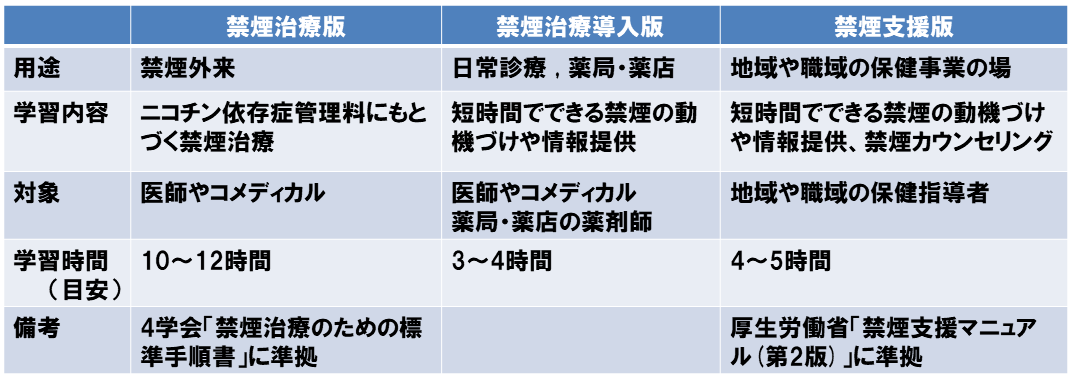 無料下記の URL より必要事項を入力してお申し込みください J-STOP ホームページ http://www.j-stop.jp/①「団体名」の覧は「日本禁煙推進医師歯科医師連盟」を選択してください②「団体会員 ID」の覧は「医師連2021」を入力してください禁煙推進医師歯科医師連盟 J-STOP事務局公益社団法人地域医療振興協会ヘルスプロモーション研究センター　西日本事務局(J-STOP)	阪本康子(yasukosaka@jadecom.jp)  TEL．075-353-5051　FAX.075-353-5059WEBで学ぶ　禁煙支援・治療のための指導者トレーニング2022年度からeラーニングを、通年で利用できるWEB学習に切り替えることになりました。これまでのeラーニングのように所定のカリキュラムに沿って学習を進めるではなく、興味のある単元を選んで学習することができます。受講料は無料、2022年春から公開の予定です。ぜひご活用ください。詳しくはJ-STOPホームページをご覧ください。